VLÁDA SLOVENSKEJ REPUBLIKY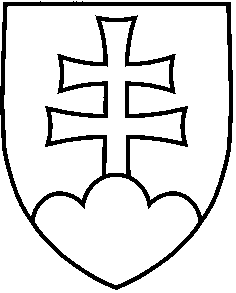 UZNESENIE VLÁDY SLOVENSKEJ REPUBLIKY
č. ...
z..........................2012k návrhu zákona, ktorým sa mení a dopĺňa zákon č. 78/2012 Z. z. o bezpečnosti hračiek a o zmene a doplnení zákona č. 128/2002 Z. z. o štátnej kontrole vnútorného trhu vo veciach ochrany spotrebiteľa a o zmene a doplnení niektorých zákonov v znení neskorších predpisov.VládaschvaľujeA.1.	návrh zákona, ktorým sa mení a dopĺňa zákon č. 78/2012 Z. z. o bezpečnosti hračiek a o zmene a doplnení zákona č. 128/2002 Z. z. o štátnej kontrole vnútorného trhu vo veciach ochrany spotrebiteľa a o zmene a doplnení niektorých zákonov v znení neskorších predpisov; poverujepredsedu vládypredložiť vládny návrh zákona predsedovi Národnej rady SR na ďalšie ústavné prerokovanie,ministra hospodárstva B.2.	odôvodniť vládny návrh zákona v Národnej rade SR.Vykoná:	predseda vlády	minister hospodárstvaNa vedomie:	predseda Národnej rady SRČíslo materiálu:Predkladateľ:minister hospodárstva 